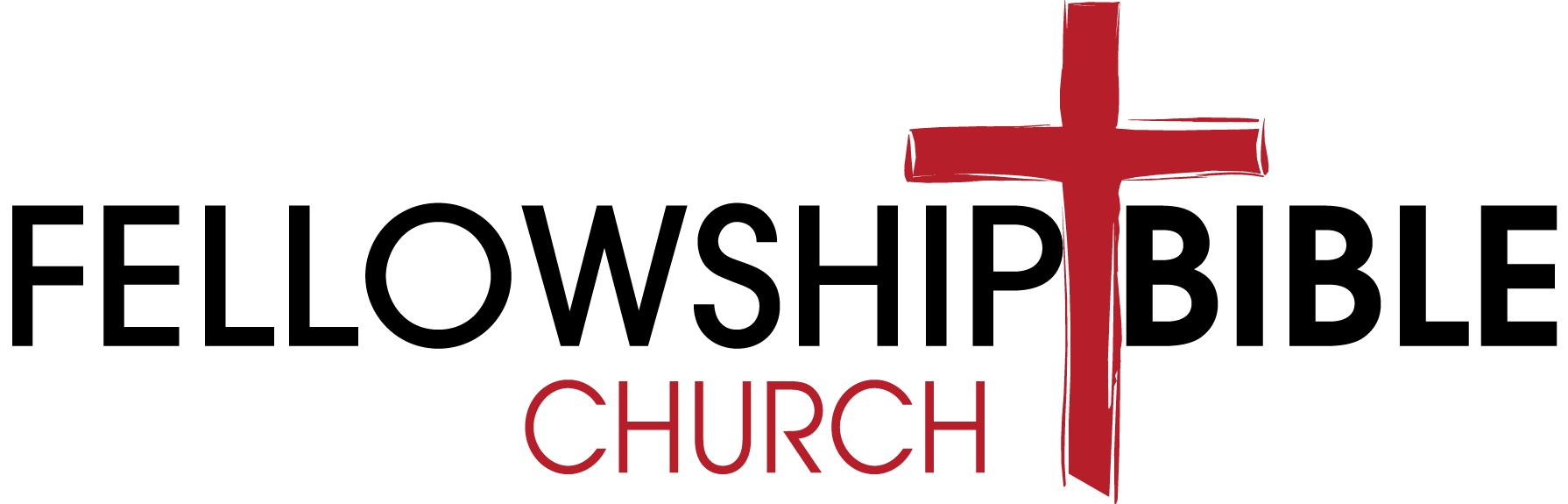 FBC Missions ApplicationComplete FBC’s missions application.You must be affiliated with an approved agency.New applications will be reviewed quarterly by FBC’s Financial Inquiry Task Force (FITForce).  FITForce cannot guarantee faster response times.~Please send completed application to Robyn Christensen:                            robyn.christensen@att.net~We recommend the following process for those seeking to be supported by FBC:Be a member of FBC for at least 2 years.Be a committed, regular member of a Life 2 Life group.Have your Life 2 Life pray for you in this decision and support your desire to go into the mission field.Meet with your L2L leader or a church leader and include them in your planning and visioning process.After application approval, candidate may be interviewed in person to discuss agency, support needed, goals, and spiritual accountability by FITForce for final approval.~Please provide a current color headshot of yourself and/or family members who will be on the field with you.NAME: _____________________________________________________________Spouse and Children: _____________________________________________________________________________________________________________________________________________Address for Support Checks/Acct ID   _________________________________________________________________________________________________________________________________________________________Current Address (if different) ______________________________________ Email _______________________________________________________________________________________Cell Phone_______________________________________  Whatsapp#___________________________________ Skype ID________________________________________________Birthdays for each family member___________________________________________________________________________________________________________________________________________________________________________________________________________________________________________________________Anniversary_________________________________________Sending Agency__________________________________________Address_______________________________________________________________________________________Contact person_________________________________________________________________________________Phone________________________ Website_________________________________________________________Please share your salvation story.Please tell us the spiritual journey that has led to this decision.  Where will you be primarily serving?  If this is different from where you will live, please explain.How did you choose this agency or organization?What training have you received to begin your field work?Please describe what you think you will be doing long term.  What is your long term goal for your ministry?What length of time have you initially committed to work with this agency?If applicable, during your first two years on the field, can you please estimate what percentage of your time will be spent:Language/Culture learning________________________Community Development__________________Evangelism______________________________Discipleship______________________________Church Planting___________________________Other? (What)__________________________________________________________________________________Will you be joining a team that is already working in the field ________________  How long has this team been working? _________________________  What is the makeup of this team? (# of teammates, singles, married, male, female?)How much support are you required to raise? __________________________________________Will you receive support raising training from your organization? __________________________How will you raise/maintain your support team?How much support must be obtained before you engage in ministry? ________________________How will you build a prayer team?  What will that team look like?When do you plan to report to your assignment full time? ____________________________________What involvement have you had at FBC?Length of time at FBC________________________________________Are you part of a Life 2 Life group?  If so, who is the leader? _____________________________________Is your extended family supportive of your decisions? _________________________ Have they expressed any concerns FBC could help you address?  If so, please explain.Specific prayer requests: